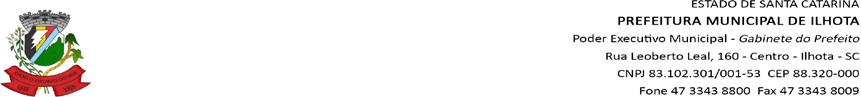 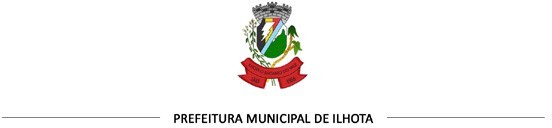 FICHA DE INSCRIÇÃO PROCESSO SELETIVO SIMPLIFICADO PARA CONTADORINSCRIÇÃO N°NOME DO (A) CANDIDATO (A):DATA DE NASCIMENTO: 	/ 	/	N.º DOCUMENTO DE IDENTIDADE: 	ÓRGÃO EXP. 	N.º REGISTRO NO CRC  	ENDEREÇO:BAIRRO: 		CIDADE:	 UF: 	TELEFONES PARA CONTATO:EMAIL: 	.Declaro estar ciente e de acordo com as normas constantes do Edital, bem como que os dados informados são expressão de verdade e de minha inteira responsabilidade. Em caso de convocação, assumo o compromisso de apresentar-me no prazo estabelecido na Prefeitura Municipal de Ilhota SC, para a assinatura do contrato, ciente de que se não o fizer estarei automaticamente eliminado (a) do processo seletivo.Ilhota,            de 	de 	.